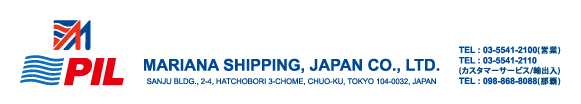 Date:VESSEL CERTIFICATETHIS IS TO CERTIFY THAT THE CARRYING VESSEL IS NOT REGISTERED IN  NOR OWNED BY NATIONS OR RESIDENTS OF  AND WILL NOT CALL AT, NOR PASS THROUGH ANY   DURING HER VOYAGE TO THE THE CARRYING VESSEL IS NOT EXCEEDING 　 YEARS OF OPERATING AGE, FULLY CLASSIFIED REGULAR LINER AS PER LLOYDS 100A1 OR EQUIVALENT.AT THE TIME OF LOADING HAS COMPLIED WITH THE INTERNATIONAL SAFETY MANAGEMENT (I.S.M) CODE AND VALID DOCUMENT OF COMPLIANCE (DOC), SAFETY MANAGEMENT CERTIFICATE (SMC) AND INTERNATIONAL SHIP SECURITY CERTIFICATE (ISSC) ARE PLACED ON BOARD THE VESSEL.                                                          for PACIFIC INTERNATIONAL LINES (PTE) LTD                                                           ………………………………………………………..                                                                                                                           As agentsVESSEL/VOYAGEYEAR BUILTFLAGCLASSVESSEL AGE LESS THAN